UNIVERSIDADE FEDERAL DA FRONTEIRA SUL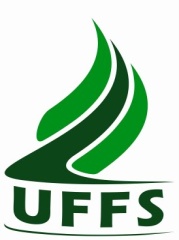 CAMPUS LARANJEIRAS DO SULCURSO DE CIÊNCIAS BIOLÓGICAS - LICENCIATURAAVALIAÇÃO DO TRABALHO DE CONCLUSÃO DE CURSO - TCC IIData:_____/_____/_____Título do Trabalho: ___________________________________________________________________Aluno: _____________________________________________________________________________Membro da banca:____________________________________________________________________NOTA PARCIAL 1: AVALIAÇÃO DO MANUSCRITO:NOTA PARCIAL 2: AVALIAÇÃO DA APRESENTAÇÃO ORAL:NOTA FINAL:__________________FREQUÊNCIA (%): _____________ (a ser preenchido exclusivamente pelo (a) orientador (a).CRITÉRIONota MáximaNOTAPontualidade na entrega (enviou o Trabalho com tempo hábil para a leitura).1,0Produção textual (o mesmo está organizado, seguindo normas da UFFS ou de revista científica, com grafia correta e termos científicos).3,0Originalidade, coerência, capacidade de síntese e discussão (qualidade do texto).5,0Revisão Bibliográfica (consulta de artigos científicos recentes).1,0NOTA FINALCRITÉRIONota MáximaNOTAQualidade dos slides apresentados (construção textual, clareza) e postura durante a apresentação.2,0Domínio e síntese (durante a apresentação) referente aos tópicos integrantes ao tema do projeto, construção do discurso e lógica.3,0Tempo de apresentação.1,0Argumentação e clareza aos questionamentos da banca.4,0NOTA FINAL